 EXTRA-CURRICULAR TIMETABLE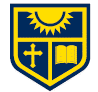 MondayTuesdayWednesdayThursdayFridayLunchNetball (Y7) PE dept.Table Tennis (KS3) PE dept.The Taylor Library (KS3)Personal Study Club(KS3)R48Personal Study Club (KS4) R20Games Club (KS3) Learning HubThe Taylor Library (KS4)Theology Debating Society (KS4) R8Games Club (KS3)Learning HubArt Club (KS4) R46Netball (8/9) PE dept.Table Tennis (KS3) PE dept.The Taylor Library (KS3)Science Club (KS3) Science dept.Art Club (KS4) R46Personal Study Club (KS3) R48Personal Study Club (KS4) R20Poetry By Heart (KS3) R36Games Club (KS3) Learning HubTable Tennis (KS4) PE dept.Girls’ Badminton (KS3) PE dept.The Taylor Library (KS4)Maths Games Club (KS3) R43Personal Study Club (KS3) R48Personal Study Club (KS4) R20Literary Magazine (KS3) R50Games Club (KS3) Learning HubArt Club (KS4) R46 Basketball (KS3) PE dept.Badminton (KS3) PE dept.The Taylor Library (KS4)Personal Study Club (KS3) R48Personal Study Club (KS4) R20Reading Club (KS3) Learning HubBook Club (KS4) R50Music – ‘Vocalise (KS3)Games Club (KS3) Learning HubAfter schoolNetball (Y8/9) PE dept.Personal Study Club (all) R20Music – wind instruments (all)Green Power Race Car (members – week 2 only)Netball (Y10/11) PE dept.Badminton (all) PE dept.Gymnastics (all) PE dept.Art Club (KS3) R47Personal Study Club (all) R20Chess Club (all) CanteenDesign & Technology Club (KS4) R5/6Netball (Y7) PE dept.Personal Study Club (all) R20Ecology Club (all) R30Music – Rock Music (invite)Fitness suite (all) PE dept
.Personal Study Club (all) R20Music – Swing Band (all)